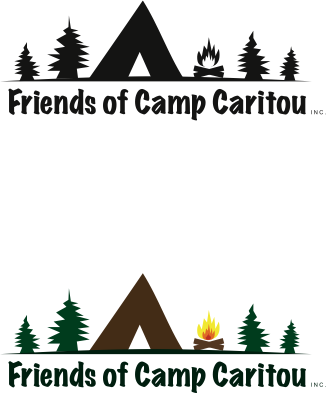 Snowman Chocolate Bars Fundraiser to support Camp Caritou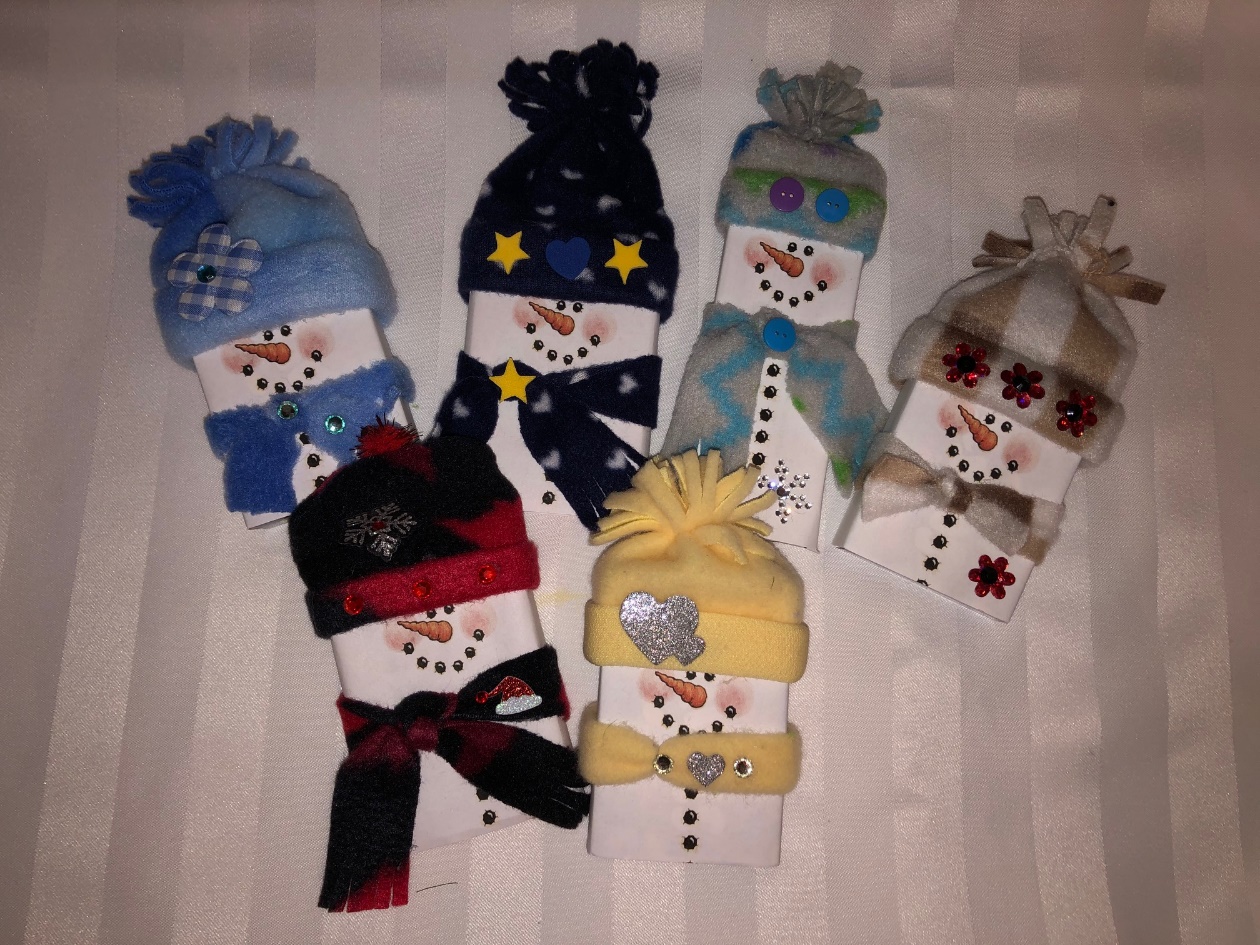 $3.00 ea or 2 / $5.00Smarties, Aero, KitKator by contacting the Friends of Camp Caritoufriendsofcampcaritou@hotmail.com